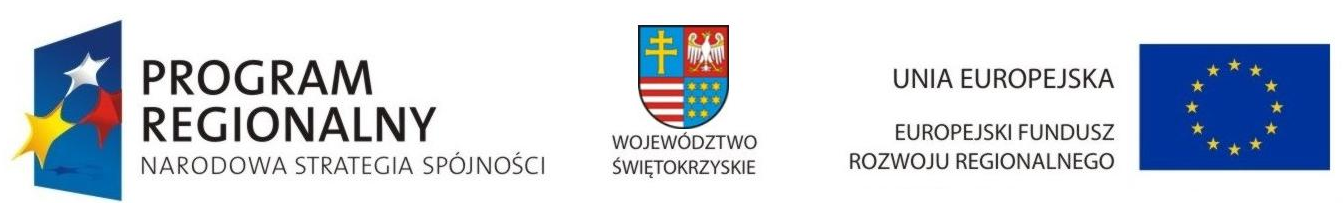 … dla rozwoju Województwa Świętokrzyskiego...ZAPROSZENIE DO SKŁADANIA OFERT dla zamówienia o wartości nie przekraczającej wyrażonej w złotych równowartości kwoty 30 000 euro.Gmina Chmielnik, Plac Kościuszki 7, 26-020 Chmielnik zaprasza do składania ofert na: wykonanie, dostawę i montaż tablicy informacyjnej /pamiątkowej do Projektu: pn. „Rewitalizacja starej części miasta Chmielnik – etap II” współfinansowanego przez  Unię Europejską z Europejskiego Funduszu Rozwoju Regionalnego w ramach Regionalnego Programu Operacyjnego Województwa Świętokrzyskiego na lata 2007 – 2013 Działanie 6.2 – Rewitalizacja małych miast. Opis przedmiotu zamówieniaPrzedmiotem zamówienia jest wykonanie tablicy informacyjnej / pamiątkowej na podłożu z blachy ocynkowanej grubości min. 1 mm, o wymiarach nie mniejszych niż 1,7 m x 2,2 m zamontowanej na konstrukcji wsporczej wykonanej ze stali kształtowej ( dolna krawędź tablicy na wysokości 1,6 m od gruntu) oraz dostawa na miejsce inwestycji i montaż poprzez zabetonowanie w gruncie w miejscu wskazanym przez Zamawiającego w Chmielniku. Tablica musi być wykonana zgodnie z Obowiązkiem Beneficjenta w zakresie działań informacyjnych i promocyjnych związanych z realizacją projektu w ramach Regionalnego Programu Operacyjnego Województwa Świętokrzyskiego na lata 2007 – 2013 oraz z Księgą Identyfikacji Wizualnej Narodowej Strategii Spójności 2007-2013. Tablica powinna być wykonana z materiałów trwałych, odporna na warunki atmosferyczne. Grafika wykonana metodą plotera solwentowego (drukującego), zabezpieczona folią transparentną odporną na warunki atmosferyczne.Wzór tablicy:Uwaga: Po wybraniu Wykonawcy tablicy i poznaniu kwoty za jej wykonanie ulegnie zmianie  całkowita wartość projektu i kwota dofinansowania. W związku z powyższym Wykonawca uzgodni z Zamawiającym ostateczną wartość projektu i kwotę dofinansowania, które zamieści na tablicy informacyjnej.Projekt tablicy w wersji elektronicznej należy przekazać Zamawiającemu do akceptacji na adres: renatacwiek@umigchmielnik.comSposób przygotowania ofert: Złożona oferta powinna zawierać co najmniej:- nazwę i adres oferenta,- wartość oferty ( netto oraz brutto ),- opis nawiązujący do parametrów tablicy informacyjnej, - oświadczenie, że tablica zostanie wykonana zgodnie z Księgą Identyfikacji Wizualnej Narodowej Strategii Spójności 2007-2013.- termin realizacji,- okres gwarancji,Oferta musi być opatrzona pieczątką firmową i podpisem oferenta oraz zawierać datę sporządzenia oraz dopisek: TABLICA INFORMACYJNA do projektu pn. „Rewitalizacja starej części miasta Chmielnik – etap II”,Oferta może być przesłana za pośrednictwem poczty, kuriera, faksem, mailem ( na adres: renatacwiek@umigchmielnik.com ) bądź dostarczona osobiście do Zamawiającego ( pokój 102 – Sekretariat).Kryteria oceny ofert:Kryterium wyboru oferty stanowi  cena – 100%.Termin i miejsce składania ofert:Oferty należy składać do dnia 14.05.2015 r. do godz.12.00 na adres: Gmina Chmielnik, Plac Kościuszki 7, 26-020 Chmielnik ( pokój nr 102 – Sekretariat). Cenę oferty należy podać na „Formularzu ofertowym” (Załącznik nr 1).   Rozstrzygnięcie konkursu ofert przewidywane jest do dnia 15.05.2015r., do godz. 15.30.,
o czym oferenci zostaną niezwłocznie poinformowani komunikatem na stronie internetowej Zamawiającego www.chmielnik.com Termin realizacji zamówienia do 03.06.2015r.Wynagrodzenie płatne po odebraniu przez Zamawiającego tablicy w terminie 30 dni od daty otrzymania faktury/rachunku.Gwarancja na zrealizowany przedmiot konkursu: 5 lat na czytelność zapisów
 i znaków.Pracownikiem uprawnionym do kontaktów z wykonawcami  w sprawie przedmiotu zamówienia jest Renata Kułagowska – Ćwiek tel. 41 354 32 73 wew. 209.Chmielnik, 06.05.2015					  Burmistrz /-/ Paweł Wójcik           „…dla rozwoju Województwa Świętokrzyskiego …”Projekt pn.„ REWITALIZACJA STAREJ CZĘŚCI MIASTA CHMIELNIK – ETAP II”Oś. priorytetowa 6, Działanie 6.2współfinansowany przez Unię Europejską z Europejskiego Funduszu Rozwoju Regionalnego w ramach Regionalnego Programu Operacyjnego Województwa Świętokrzyskiego na lata 2007 – 2013.Beneficjent:  GMINA CHMIELNIKWartość projektu: x xxx xxx,xx PLNKwota dofinansowania z EFRR:  xxx xxx,xx PLN ( 60% )